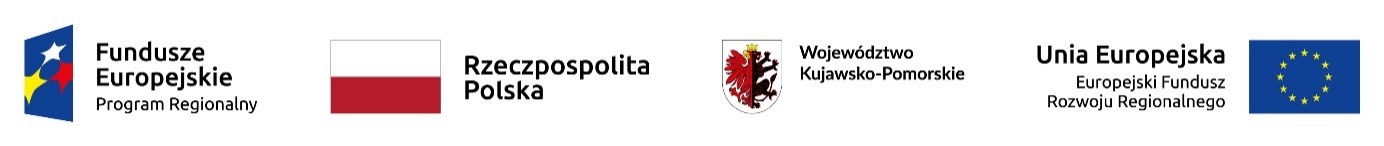 Nr sprawy: WZP.271.8.2022.BPełna nazwa i adres Wykonawcy: ____________________________________________________NIP / REGON / KRS _______________________________________________________________PESEL (dot. wykonawców wpisanych do CEIDG oraz wykonawców będących osobami fizycznymi) ________________________________________________________OFERTANawiązując do ogłoszenia o zamówieniu dotyczącego postępowania prowadzonego w trybie podstawowym na podstawie art. 275 pkt 2 uPzp, Oferujemy wykonanie zamówienia polegającego na rewitalizacjI bulwarów Brdy na lewym brzegu rzeki na odcinku od mostu Bernardyńskiego do ul. Uroczej w Bydgoszczy w zakresie i na warunkach określonych w specyfikacji warunków zamówienia wraz z załącznikami, w tym wzorze umowy:za cenę ryczałtową ________________________ zł brutto, w tym:udzielając _______ lat rękojmi za wady na wykonany przedmiot zamówienia, w terminie i na warunkach płatności określonych w umowie.2.*W celu wykazania spełniania warunków udziału w postępowaniu, powołujemy się na zasoby poniższych podmiotów na zasadach określonych w art. 118 ust. 1 uPzp (wpisać nazwę podmiotu lub podmiotów udostępniających zasoby i zakres udostępnienia): ________________________ ____________________________________________________________________________________________________________________________________________________________*Zamierzamy powierzyć podwykonawcom wykonanie następujących części zamówienia (wpisać jakiej części zamówienia dotyczy podwykonawstwo i nazwę podwykonawcy, jeśli jest już znany): ____________________________________________________________________________________________________________________________________________________________4. Oświadczam/y, że:wykonamy zamówienie zgodnie z SWZ wraz z załącznikami do SWZ, zapoznaliśmy się z dokumentami zamówienia i przyjmujemy je bez zastrzeżeń,czynności określone przez Zamawiającego zgodnie z art. 95 uPzp powierzymy osobom zatrudnionym na podstawie stosunku pracy przez wykonawcę lub podwykonawcę,*wybór naszej oferty nie będzie prowadził do powstania u Zamawiającego obowiązku podatkowego zgodnie z przepisami o podatku od towarów i usług,*wybór naszej oferty będzie prowadził do powstania u Zamawiającego obowiązku podatkowego zgodnie z przepisami o podatku od towarów i usług. Powyższy obowiązek podatkowy będzie dotyczył ________________________ objętych przedmiotem zamówienia, a ich wartość netto (bez kwoty podatku) będzie wynosiła __________________  zł,jestem/śmy *mikro, *małym lub *średnim przedsiębiorstwem, *jednoosobową działalnością gospodarczą, *osobą fizyczną nieprowadzącą działalności gospodarczej w razie wyboru naszej oferty jako najkorzystniejszej, zobowiązujemy się do zawarcia umowy we wskazanym terminie i miejscu, na warunkach przedstawionych przez Zamawiającego w załączonej do swz umowy,do oferty zostały załączone następujące dokumenty:oświadczenie/a o niepodleganiu wykluczeniu, spełnianiu warunków udziału w postępowaniu (wg wzoru Zamawiającego),*pełnomocnictwo (jeśli dotyczy),*dokument potwierdzający wniesienie wadium (obligatoryjnie w przypadku złożenia wadium w formie innej niż pieniądz),*zobowiązanie podmiotu udostępniającego zasoby do oddania wykonawcy do dyspozycji niezbędnych zasobów na potrzeby realizacji zamówienia lub inny podmiotowy środek dowodowy potwierdzający, że Wykonawca realizując zamówienie, będzie dysponował niezbędnymi zasobami tych podmiotów (jeśli dotyczy), *oświadczenie podmiotu udostępniającego zasoby potwierdzające brak podstaw wykluczenia tego podmiotu oraz spełnianie warunków udziału w postępowaniu, w zakresie, w jakim wykonawca powołuje się na jego zasoby (jeśli dotyczy),*oświadczenie Wykonawców wspólnie ubiegających się o udzielenie zamówienia, o którym mowa w art.117 ust. 4, z którego wynika, które usługi wykonają poszczególni wykonawcy (jeśli dotyczy), Oświadczam/y, że wypełniliśmy obowiązki informacyjne przewidziane w art. 13 lub art. 14 rozporządzenia Parlamentu Europejskiego i Rady (UE) 2016/679 z dnia 27 kwietnia 2016 r. w sprawie ochrony osób fizycznych w związku z przetwarzaniem danych osobowych i w sprawie swobodnego przepływu takich danych oraz uchylenia dyrektywy 95/46/WE (ogólne rozporządzenie o ochronie danych) (Dz. Urz. UE L 119 z 04.05.2016, str. 1) wobec osób fizycznych, od których dane osobowe bezpośrednio lub pośrednio pozyskano w celu ubiegania się o udzielenie zamówienia publicznego w niniejszym postępowaniu.Uprawniony do kontaktów z Zamawiającym jest (wpisać osobę, jej adres e-mail i nr tel., precyzyjne wskazanie adresu e-mail jest konieczne w celu zapewnienia komunikacji z Zamawiającym): ______________________________________________________________ ____________________________________________________________________________ Podstawa reprezentowania wykonawcy (podać rodzaj i nr dokumentu): _____________________Podpisać kwalifikowanym podpisem elektronicznym lub podpisem zaufanym, lub elektronicznym podpisem osobistym*niepotrzebne skreślić